Деловодна информацияРешение за одобряване на обявление за изменение или допълнителна информация(Информацията не се публикува в Официален вестник на ЕС)
І: Възложител:

I.1) Наименование и адрес
II: Административна информация:
ІIІ: Правно основание:
IV: Одобрявам:Обявлението за изменение или за допълнителна информация

VI: Допълнителна информация
VI.2) Процедури по обжалване

VI.3) Дата на изпращане на настоящото решение: 31/07/2018 (дд/мм/гггг)

VII: ВъзложителПоправкаОбявление за изменения или за допълнителна информацияДиректива 2014/23/ЕС/ЗОПДиректива 2014/24/ЕС/ЗОПБележка: Ако корекции или изменения на обявления доведат до съществена промяна на условията на процедурата, е необходимо да се удължат първоначално   
предвидените крайни срокове или да се стартира нова процедура. 
Поръчката е в областите отбрана и сигурност: Раздел I: Възлагащ орган/възложител (както е посочено в оригиналното обявление)I.1) Наименование и адреси 1Раздел II: Предмет (както е посочено в оригиналното обявление)II.1) Обхват на обществената поръчкаРаздел VI: Допълнителна информацияVI.5) Дата на изпращане на настоящото обявление: 31/07/2018 (дд/мм/гггг)VI.6) Препратка към оригиналното обявлениеРаздел VII: ПромениVII.1) Информация за коригиране или добавяне

VII.2) Друга допълнителна информация: 2 Възлагащият орган/възложителят носи отговорност за гарантиране на спазване на законодателството на Европейския съюз и на всички приложими закониПартида на възложителя: 00638Поделение:Изходящ номер: С-3632 от дата: 31/07/2018 (дд/мм/гггг)Изходящ номер: С-3632 от дата: 31/07/2018 (дд/мм/гггг)Обявлението подлежи на публикуване в ОВ на ЕС:Съгласен съм с Общите условия на АОП за използване на услугата Електронен подател:Дата на изпращане на обявлението до ОВ на ЕС: 31/07/2018 (дд/мм/гггг)Дата на изпращане на обявлението до ОВ на ЕС: 31/07/2018 (дд/мм/гггг)Заведено в преписка: 00638-2018-0004 (nnnnn-yyyy-xxxx)Заведено в преписка: 00638-2018-0004 (nnnnn-yyyy-xxxx)Решение за одобряване на обявление за изменение или допълнителна информация и обявление за изменение или допълнителна информацияРешение номер: 377От дата: 31/07/2018 (дд/мм/гггг)Официално наименование: Община СимеоновградОфициално наименование: Община СимеоновградОфициално наименование: Община СимеоновградНационален регистрационен номер: 000903729Пощенски адрес: пл.Шейновски №3Пощенски адрес: пл.Шейновски №3Пощенски адрес: пл.Шейновски №3Пощенски адрес: пл.Шейновски №3Град: Симеоновградкод NUTS: BG422Пощенски код: 6490Държава: БългарияЛице за контакт: Мими Дачева, Гергана ДимоваЛице за контакт: Мими Дачева, Гергана ДимоваЛице за контакт: Мими Дачева, Гергана ДимоваТелефон: +359 3781-2341Електронна поща: obshtina_simgrad@abv.bgЕлектронна поща: obshtina_simgrad@abv.bgЕлектронна поща: obshtina_simgrad@abv.bgФакс: +359 3781-2006Интернет адрес/иОсновен адрес: (URL) http://www.simeonovgrad.bgАдрес на профила на купувача: (URL) http://www.simeonovgrad.bg/profilebuyerИнтернет адрес/иОсновен адрес: (URL) http://www.simeonovgrad.bgАдрес на профила на купувача: (URL) http://www.simeonovgrad.bg/profilebuyerИнтернет адрес/иОсновен адрес: (URL) http://www.simeonovgrad.bgАдрес на профила на купувача: (URL) http://www.simeonovgrad.bg/profilebuyerИнтернет адрес/иОсновен адрес: (URL) http://www.simeonovgrad.bgАдрес на профила на купувача: (URL) http://www.simeonovgrad.bg/profilebuyerII.1) Процедурата е открита с:
Решение номер: 127 От дата: 27/03/2018 (дд/мм/гггг)II.2) Референтен номер (както е посочено в оригиналното обявление, ако е приложимо):II.3) Уникален номер на поръчката в РОП: 00638-2018-0004
т. :VI.1) Допълнителна информация (когато е приложимо): 
Удължаването на срока за получаване на оферти по процедура с предмет:Изпълнение на строително-монтажни работи по проект:„Рехабилитация и реконструкция на уличната мрежа и прилежащите съоръжения в населените места на Община Симеоновград” се налага, тъй като по посочената процедура е постъпила жалба с искане за налагане на временна мярка "спиране на процедурата", поради което със съобщение от 25.04.2018г. всички действия по провеждане на процедурата са спрени. С Разпореждане на Председателя на КЗК е отказано да бъде образувано производство по реда на ЗОП по подадената жалба. Разпореждането на Председателя на КЗК е обжалвано с частна жалба пред ВАС. По частната жалба е образувано административно дело №7313/2018г. по описа на ВАС, приключило с Определение №8156818.06.2018г., с което ВАС оставя без разглеждане частната жалба. Налице е основание за удължаване на срока по чл.100, ал.1 от ЗОП. Съгласно чл.28, ал.5 от ППЗОП, "Когато Възложителят удължава сроковете в процедурата на основание чл.100, ал.11 ЗОП, общата продължителност на всеки от сроковете, изтекли до момента на спирането на процедурата, заедно с новоопределените удължени срокове не може да е по-кратка от първоначалния срок, определен от възложителят.VI.2.1) Орган, който отговаря за процедурите по обжалванеVI.2.2) Подаване на жалбиТочна информация относно краен срок/крайни срокове за подаване на жалби: 
Жалба може да се подава в 10 дневен срок от : 1.Изтичането на срока по чл.179 от ЗОП-срещу решението за откриване на процедурата и/или решението за одобряване на обявлението за изменение или за допълнителна информация;2.в случаите по чл.196, ал.5 от ЗОП-уведомяване за съответното действие, а ако лицето не е уведомено-от датата, на която е изтекъл срокът за извършване на съответното действие.VII.1) Трите имена:(Подпис) Милена Георгиева РангеловаVII.2) Длъжност: Кмет на Община Симеоновград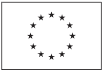 Притурка към Официален вестник на Европейския съюзИнформация и онлайн формуляри: http://simap.ted.europa.euнеОфициално наименование: Община СимеоновградОфициално наименование: Община СимеоновградОфициално наименование: Община СимеоновградНационален регистрационен номер: 000903729Пощенски адрес: пл.Шейновски №3Пощенски адрес: пл.Шейновски №3Пощенски адрес: пл.Шейновски №3Пощенски адрес: пл.Шейновски №3Град: Симеоновградкод NUTS: BG422Пощенски код: 6490Държава: БългарияЛице за контакт: Мимии Дачева, Гергана ДимоваЛице за контакт: Мимии Дачева, Гергана ДимоваЛице за контакт: Мимии Дачева, Гергана ДимоваТелефон: +359 3781-2341Електронна поща: obshtina_simgrad@abv.bgЕлектронна поща: obshtina_simgrad@abv.bgЕлектронна поща: obshtina_simgrad@abv.bgФакс: +359 3781-2006Интернет адрес/иОсновен адрес: (URL) http://www.simeonovgrad.bgАдрес на профила на купувача: (URL) http://www.simeonovgrad.bg/profilebuyerИнтернет адрес/иОсновен адрес: (URL) http://www.simeonovgrad.bgАдрес на профила на купувача: (URL) http://www.simeonovgrad.bg/profilebuyerИнтернет адрес/иОсновен адрес: (URL) http://www.simeonovgrad.bgАдрес на профила на купувача: (URL) http://www.simeonovgrad.bg/profilebuyerИнтернет адрес/иОсновен адрес: (URL) http://www.simeonovgrad.bgАдрес на профила на купувача: (URL) http://www.simeonovgrad.bg/profilebuyerII.1.1) Наименование: Изпълнение на строително-монтажни работи по проект:„Рехабилитация и реконструкция на уличната мрежа и прилежащите съоръжения в населените места на Община Симеоновград”Референтен номер: 2II.1.2) Основен CPV код: 45233252      Допълнителен CPV код: 1 2II.1.2) Основен CPV код: 45233252      Допълнителен CPV код: 1 2II.1.4) Кратко описание: 
Предметът на поръчката обхваща строително-монтажни работи, свързани с реконструкция и рехабилитация на улици и тротоари в гр. Симеоновград:
- Улица „Иван Арнаудов” има дирекна връзка с път ІІІ – 554. Разглежданият участък е с дължина 432 м., квадратура на уличната настилка 2 858 кв.м и прилежаща тротоарна настилка 1 403 кв.м.;
- Улица „Барон Хирш” има дирекна връзка с път ІІІ – 554. Участъкът е с обща дължина 528м. и квадратура на уличната настилка 4 113 кв.м., като прилежащата тротоарна настилка е с площ 1 731 кв.м.;
- Улица „Родопи” има дирекна връзка с четвъртокласен път ІV – 8007, който излиза на път ІІІ – 554. Разглеждания участък е с дължина 627 м. е с квадратура на уличната настилка 4 212 кв.м. и прилежаща тротоарна настилка с площ от 2 075 кв.м.
- Улица „Васил Левски” има дирекна връзка с път ІІІ – 503. Разглежданият участък е с дължина 992 м. е с квадратура на уличната настилка 7 392 кв.м. и прилежаща тротоарна настилка с площ от 3 809 кв.м.II.1.4) Кратко описание: 
Предметът на поръчката обхваща строително-монтажни работи, свързани с реконструкция и рехабилитация на улици и тротоари в гр. Симеоновград:
- Улица „Иван Арнаудов” има дирекна връзка с път ІІІ – 554. Разглежданият участък е с дължина 432 м., квадратура на уличната настилка 2 858 кв.м и прилежаща тротоарна настилка 1 403 кв.м.;
- Улица „Барон Хирш” има дирекна връзка с път ІІІ – 554. Участъкът е с обща дължина 528м. и квадратура на уличната настилка 4 113 кв.м., като прилежащата тротоарна настилка е с площ 1 731 кв.м.;
- Улица „Родопи” има дирекна връзка с четвъртокласен път ІV – 8007, който излиза на път ІІІ – 554. Разглеждания участък е с дължина 627 м. е с квадратура на уличната настилка 4 212 кв.м. и прилежаща тротоарна настилка с площ от 2 075 кв.м.
- Улица „Васил Левски” има дирекна връзка с път ІІІ – 503. Разглежданият участък е с дължина 992 м. е с квадратура на уличната настилка 7 392 кв.м. и прилежаща тротоарна настилка с площ от 3 809 кв.м.VII.1.1) Причина за изменение 7:VII.1.2) Tекст за коригиране в оригиналното обявление 1 (моля, укажете съответния раздел и номер на параграф в оригиналното обявлениеВместо
Дата: 02/05/2018 (дд/мм/гггг)
Час: 17:00Да се чете
Дата: 15/08/2018 (дд/мм/гггг)
Час: 17:00Вместо
Дата: 03/05/2018 (дд/мм/гггг)
Час: 10:00Да се чете
Дата: 16/08/2018 (дд/мм/гггг)
Час: 10:001моля, повторете, колкото пъти е необходимо2в приложимите случаи3моля, повторете, колкото пъти е необходимо, ако това обявление е само за предварителна информация4ако тази информация е известна5моля, представете тази информация, ако обявлението е покана за участие в състезателна процедура6доколкото информацията е вече известна7задължителна информация, която не се публикува8информация по избор9моля, представете тази информация само ако обявлението е за предварителна информация10моля, представете тази информация само ако обявлението е обявление за възлагане11само ако обявлението се отнася до квалификационна система12моля, представете тази информация тук или в поканата за потвърждаване на интерес, ако обявлението е покана за участие в състезателна процедура или има за цел намаляване на срока за получаване на оферти13моля, представете тази информация тук или в поканата за потвърждаване на оферти или за договаряне, ако обявлението е покана за участие в състезателна процедура14ако това е за предварителна информация, използвано като покана за участите в състезателна процедура - моля, представете тази информация, ако тя вече е известна15моля, представете тази информация тук или, ако е приложимо, в поканата за подаване на оферти1617задължителна информация, ако това е обявление за възлагане18само ако обявлението не се отнася до квалификационна система19ако обявлението има за цел намаляване на срока за получаване на оферти20може да бъде присъдена значимост вместо тежест21може да бъде присъдена значимост вместо тежест; ако цената е единственият критерий за възлагане, тежестта не се използва